NOTE: Programming of the 2015 Management and Organizational Practices Survey (MOPS) is still in progress.  As a result, the screenshots seen here sometimes show old dates; other screenshots are taken from the paper instrument and are modified to given an approximation of the question.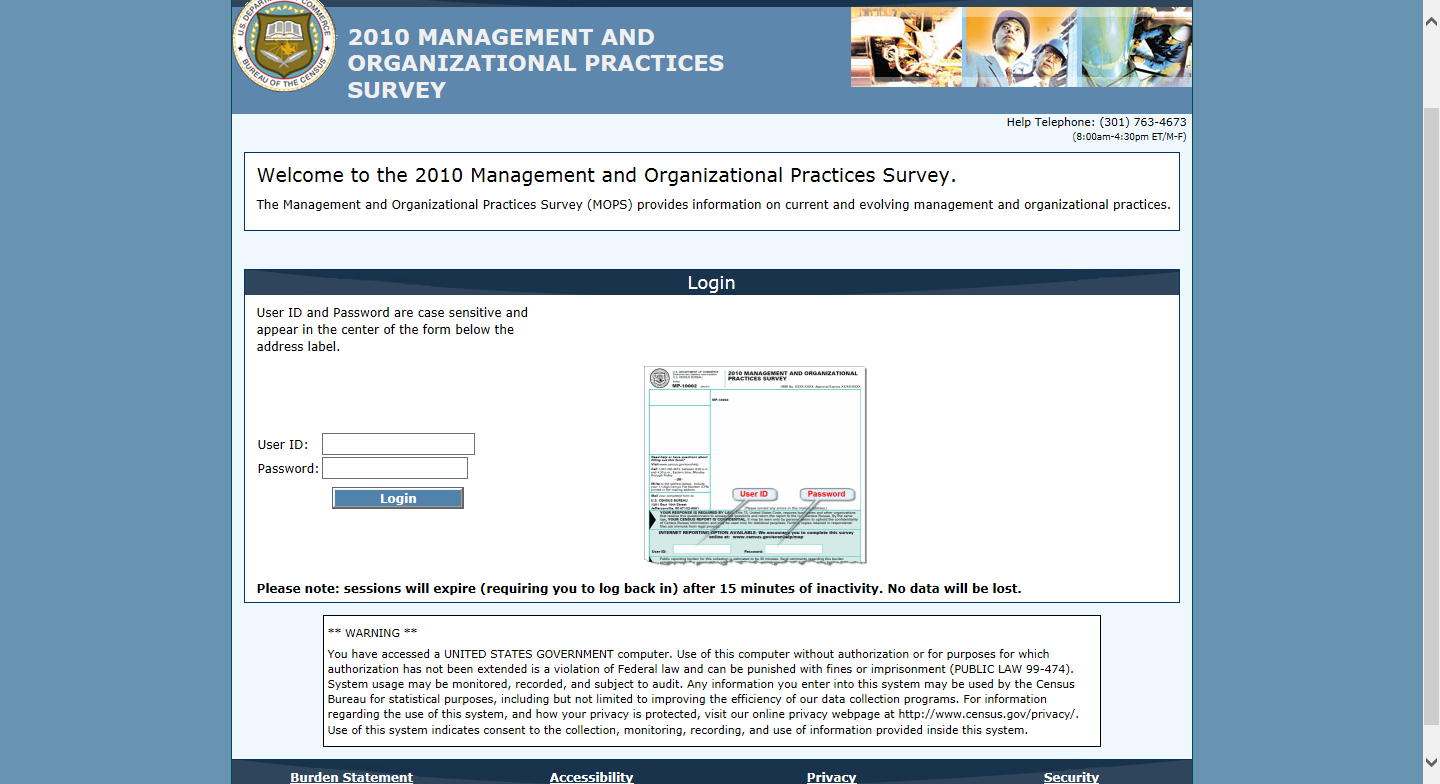 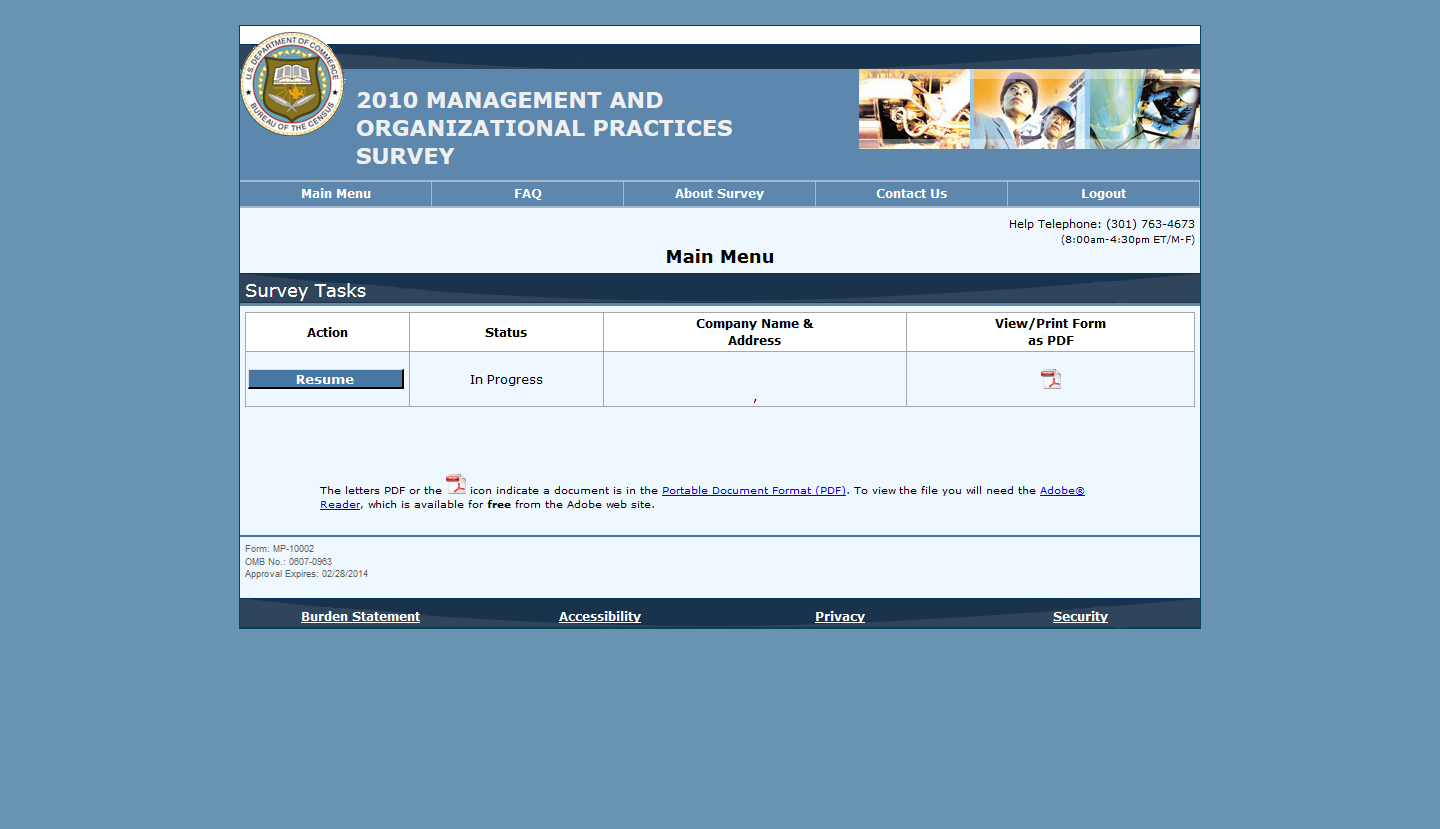 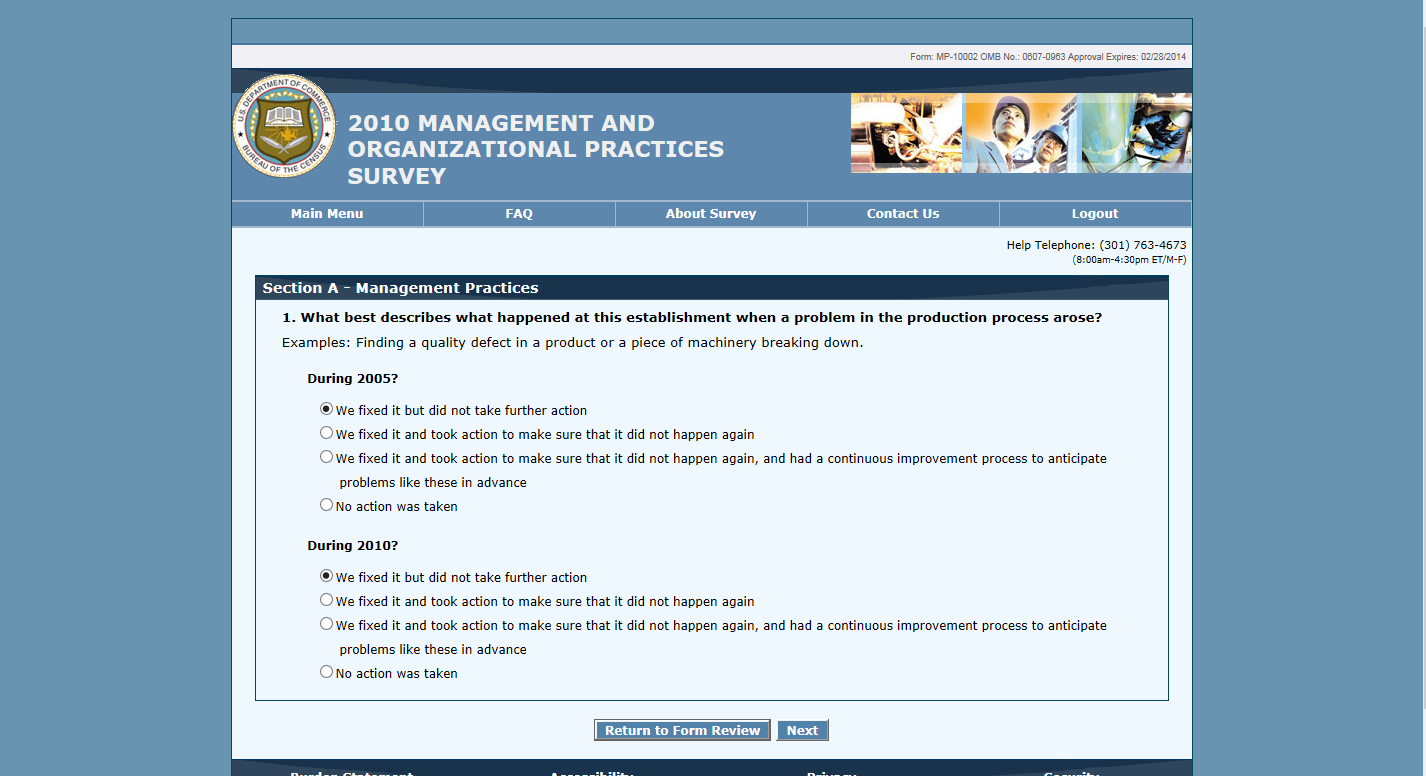 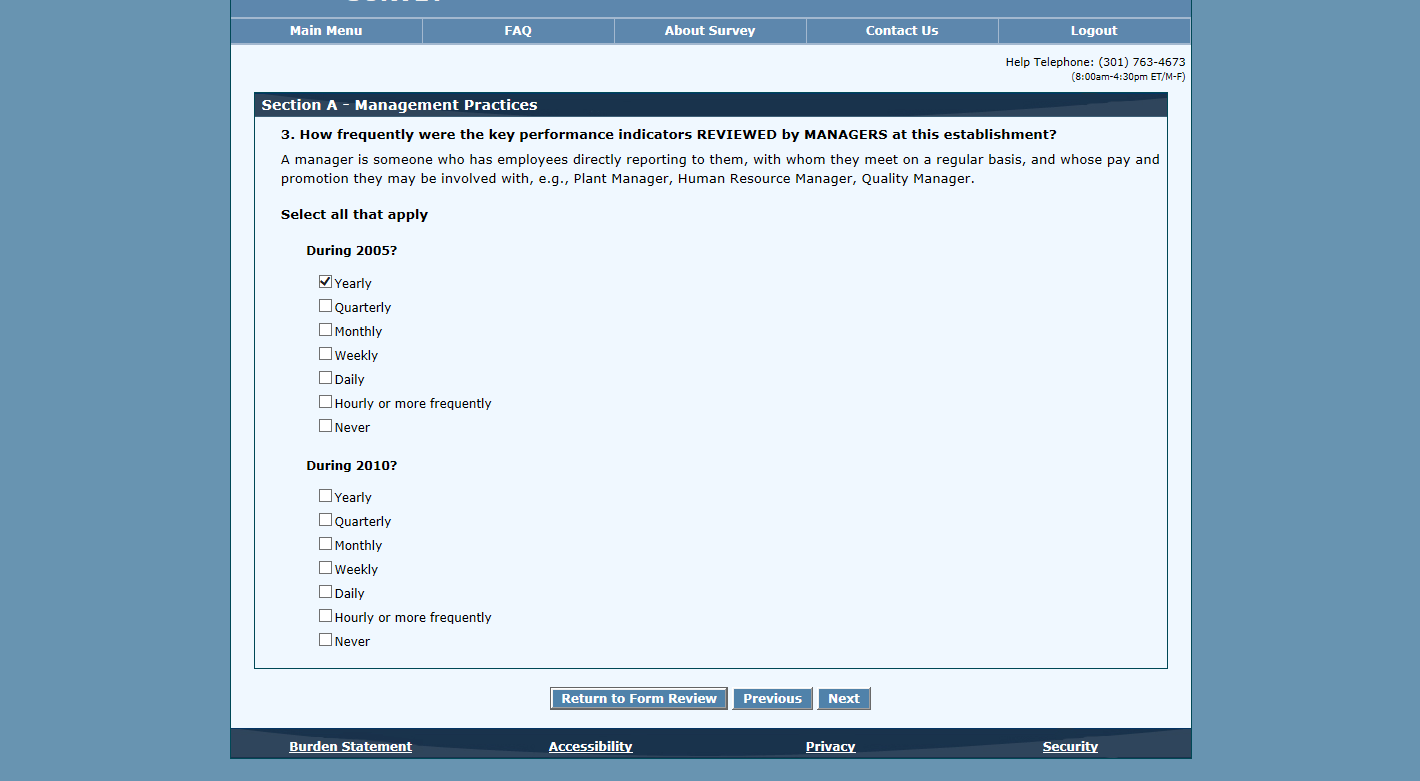 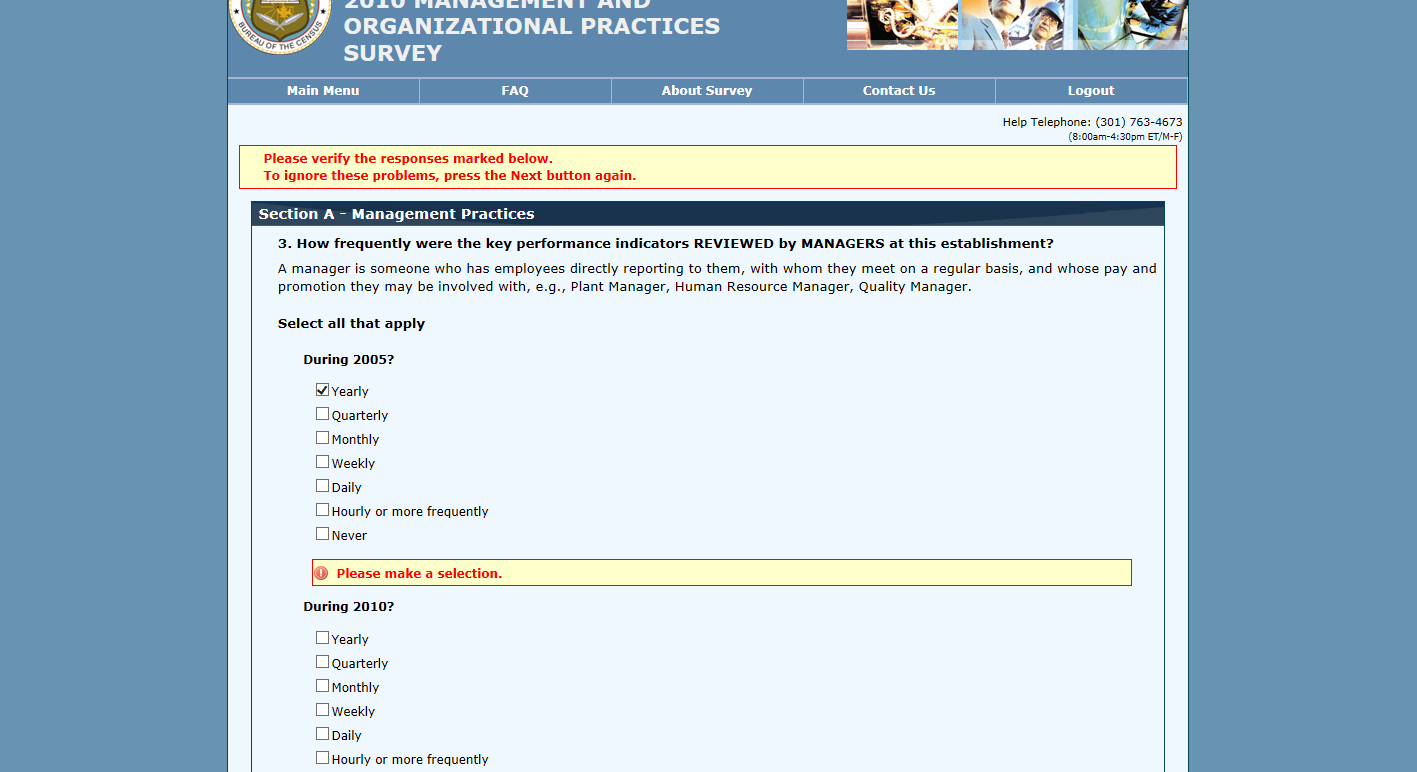 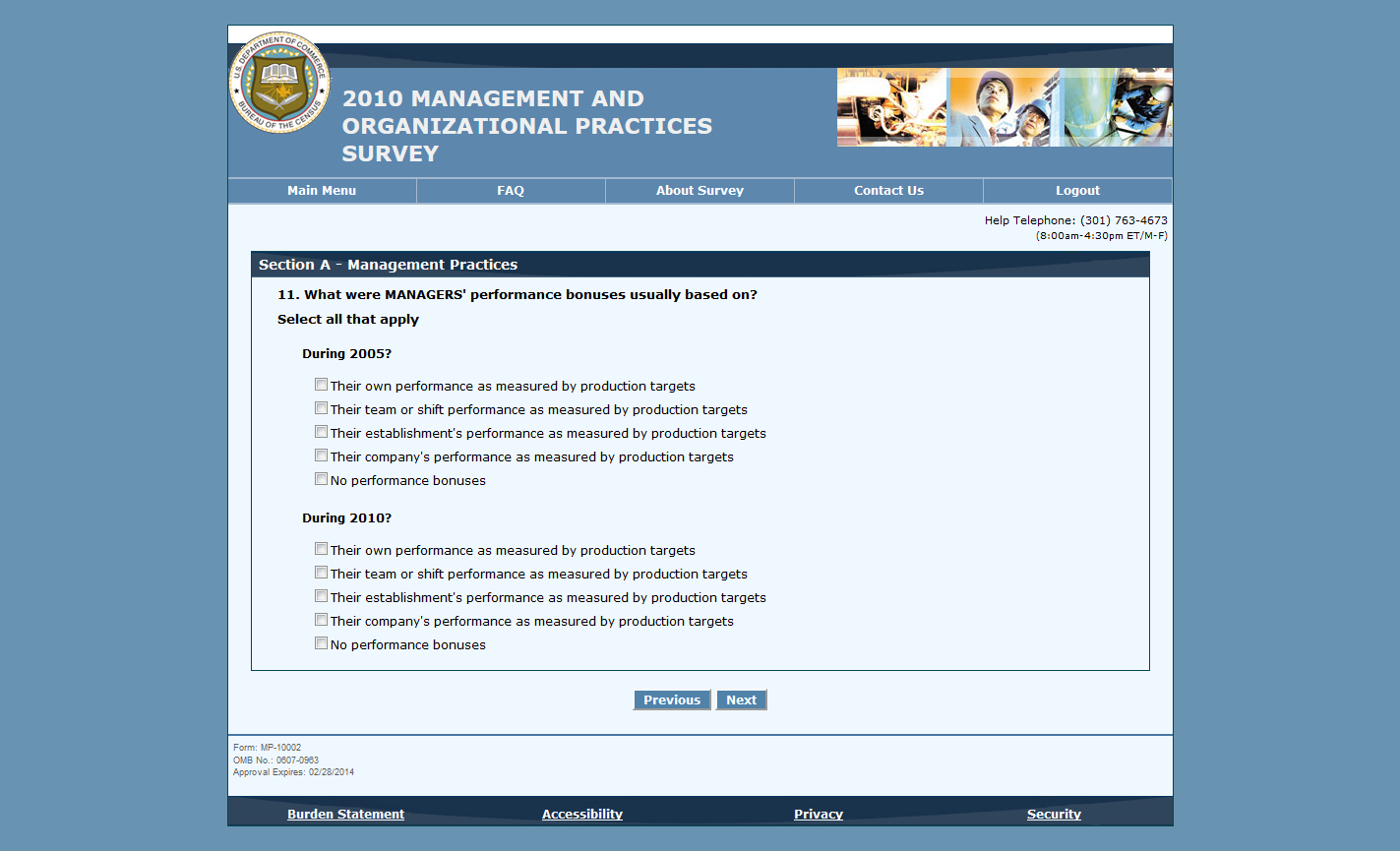 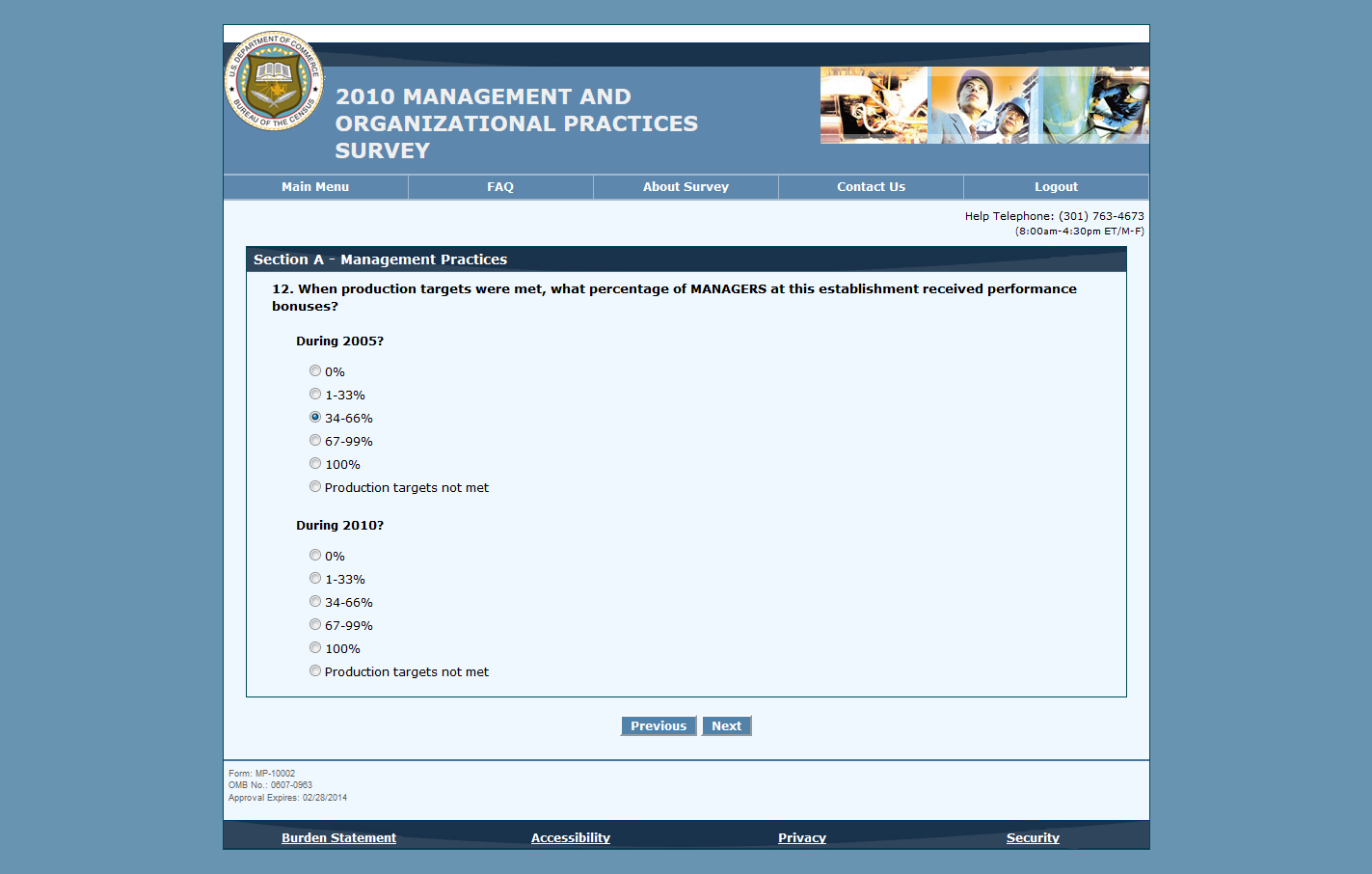 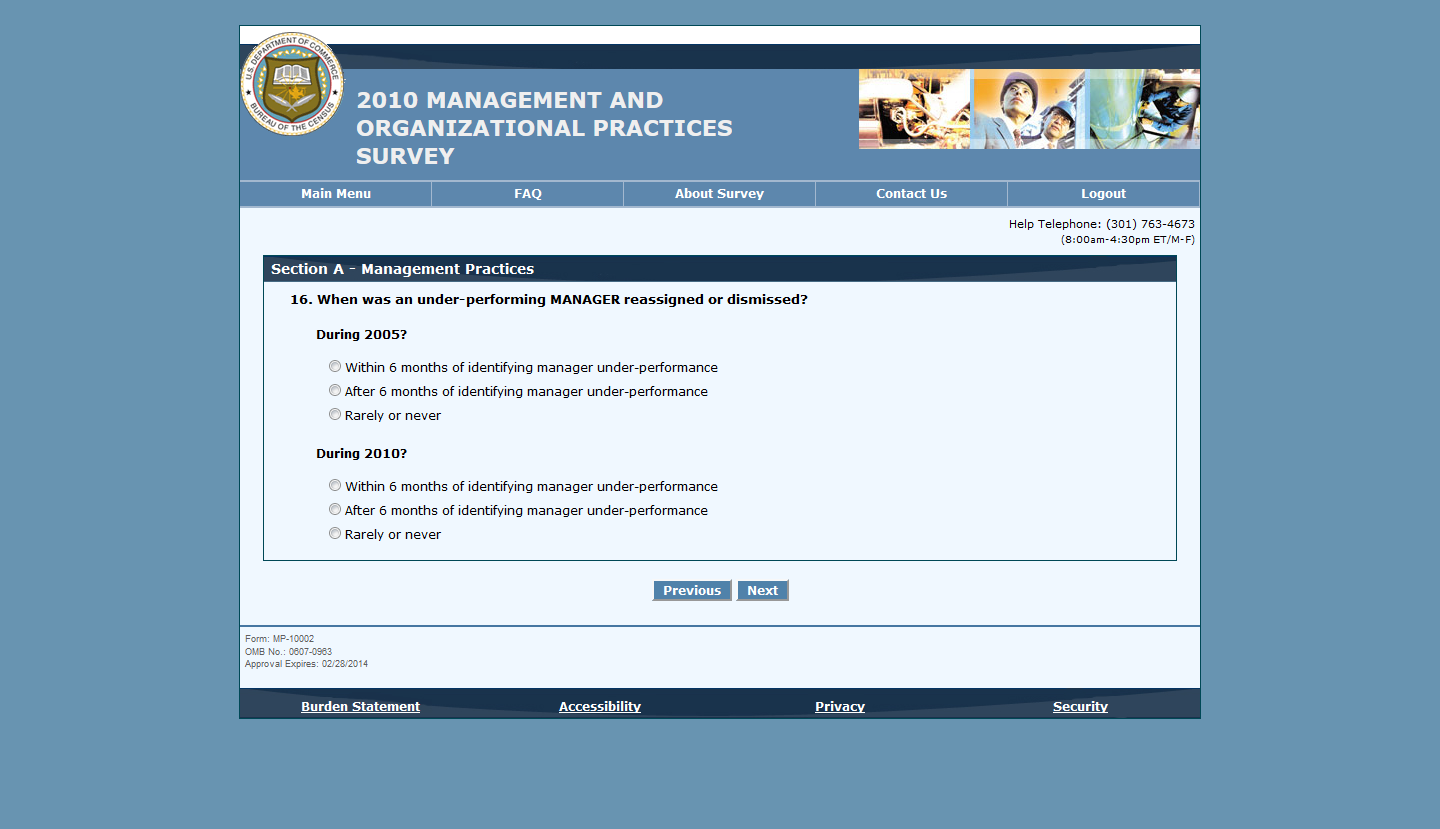 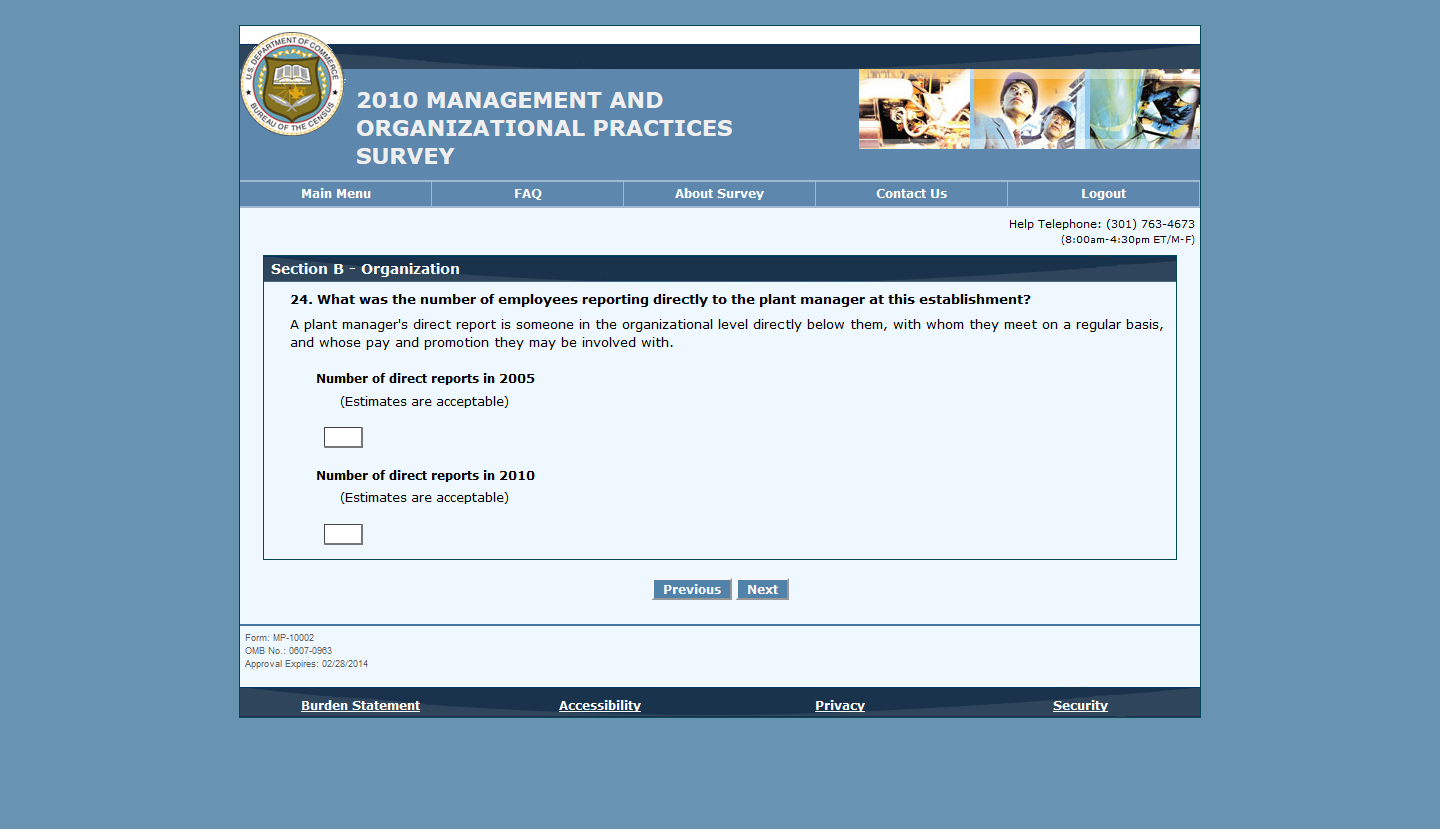 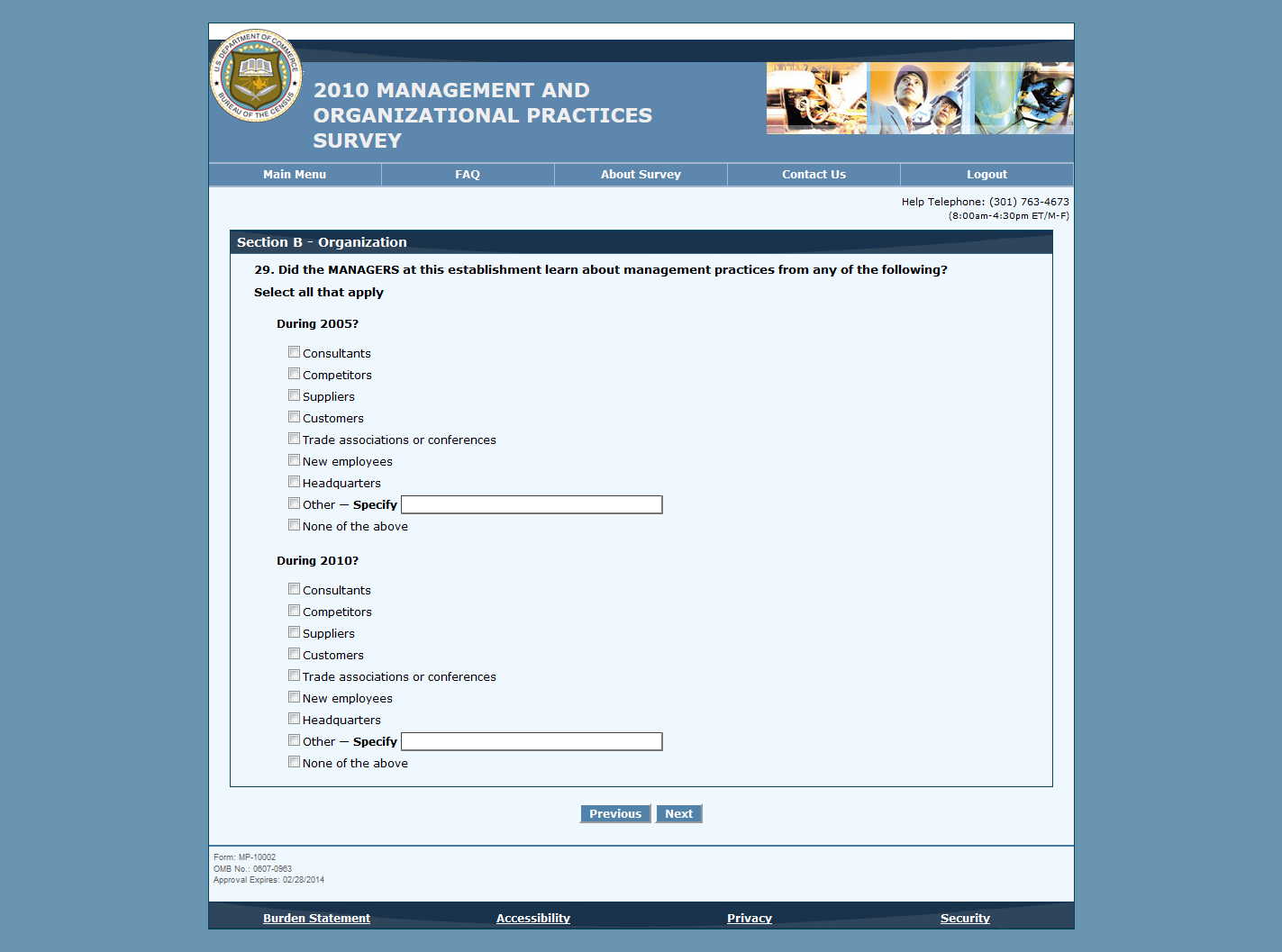 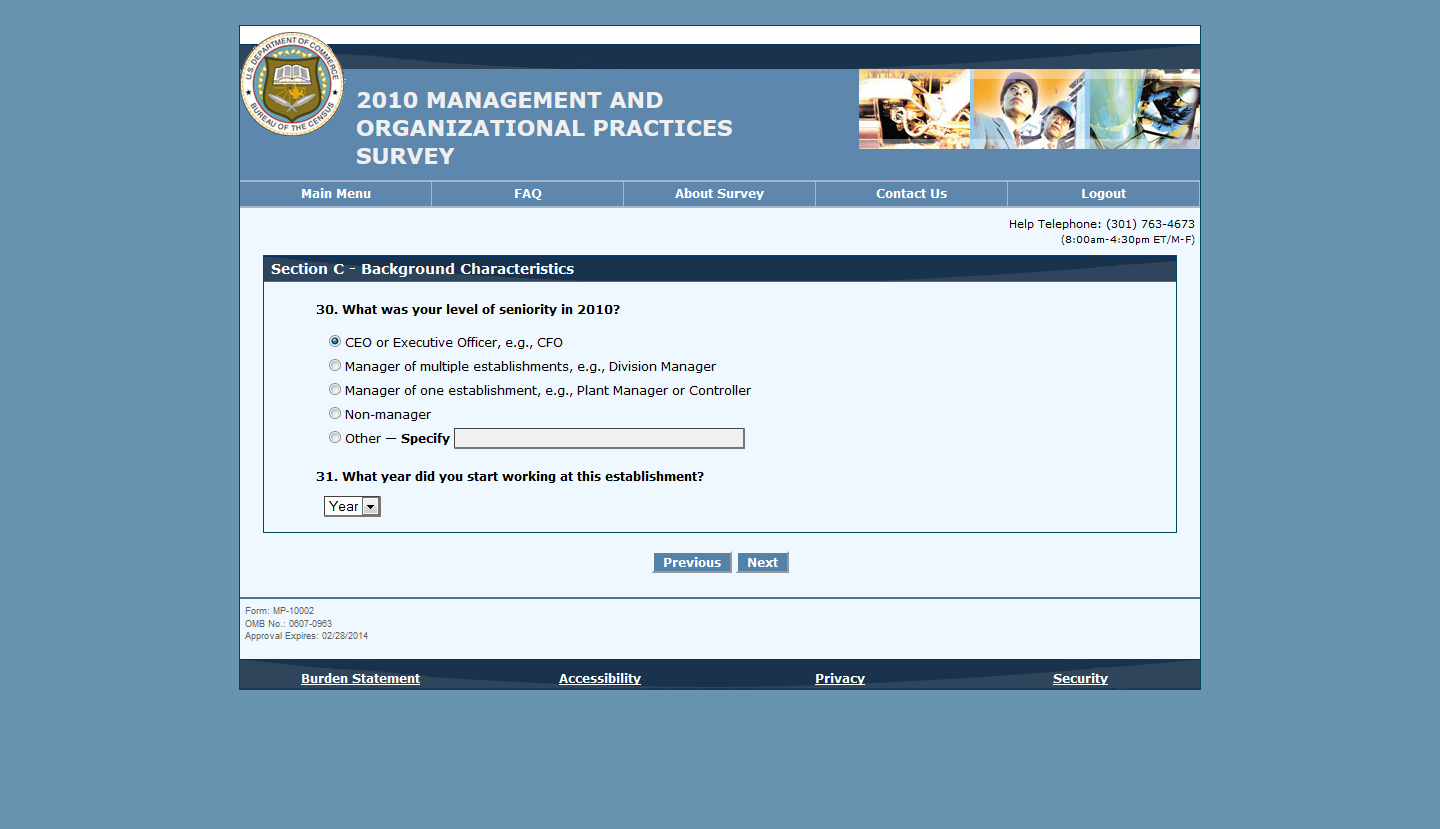 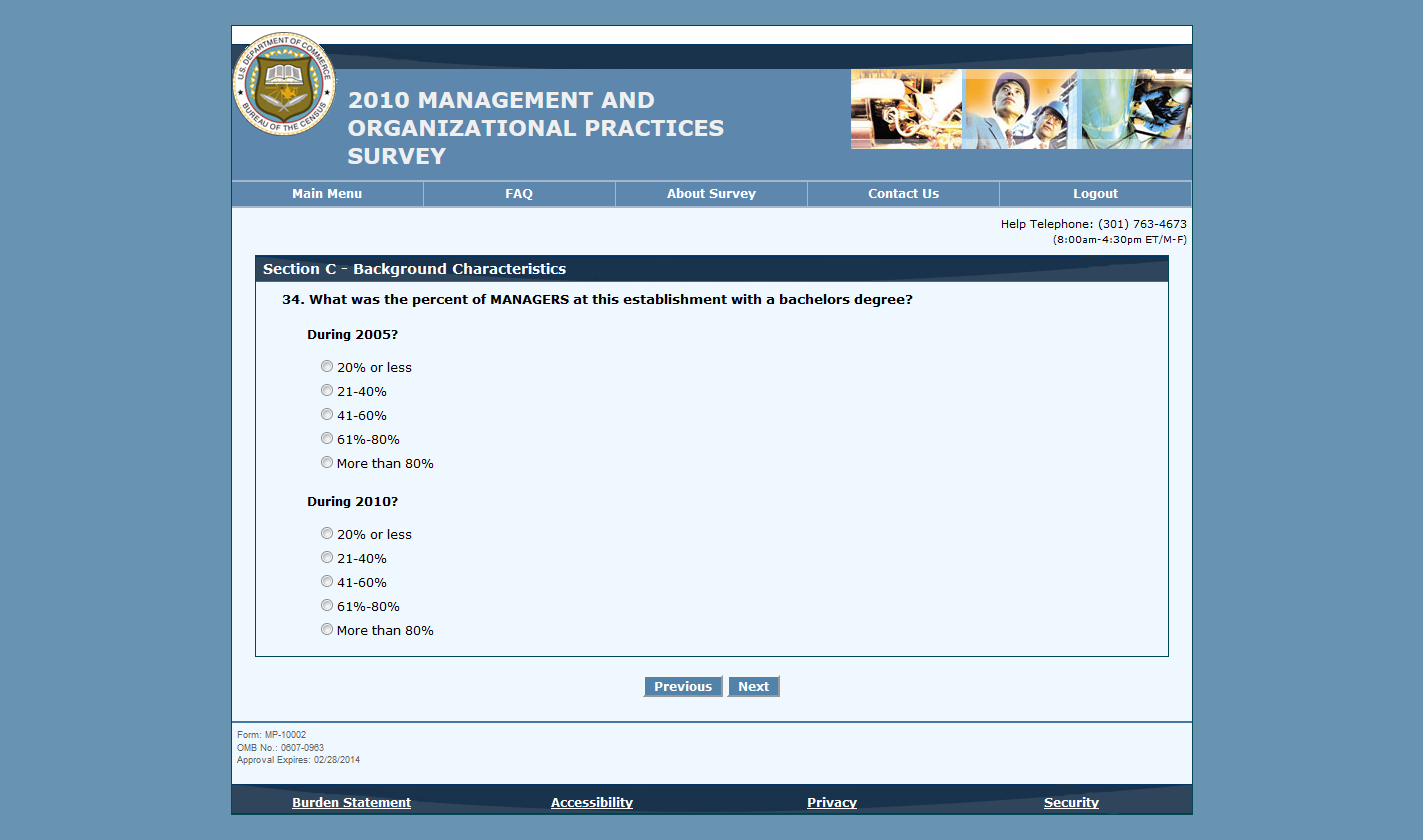 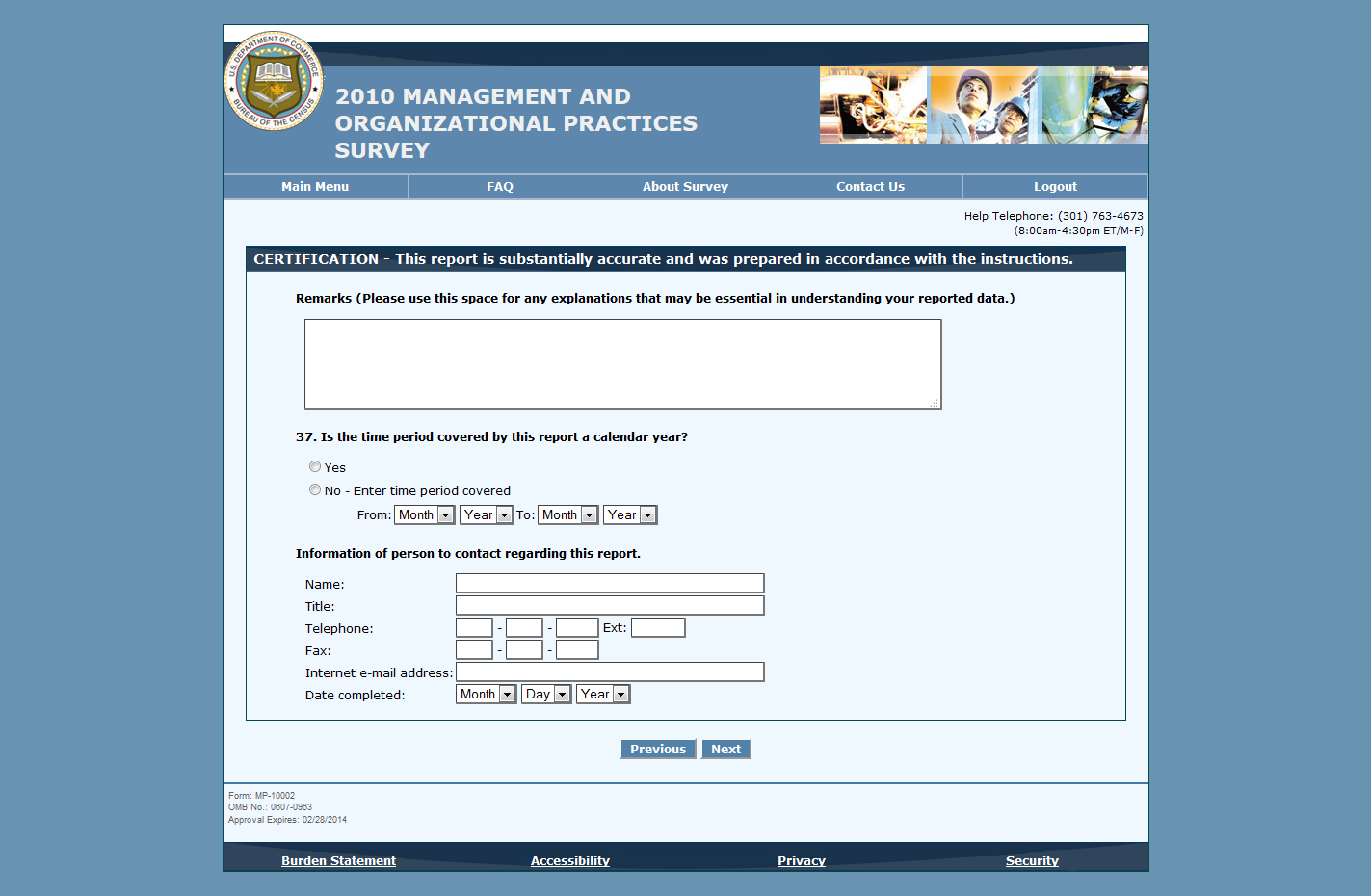 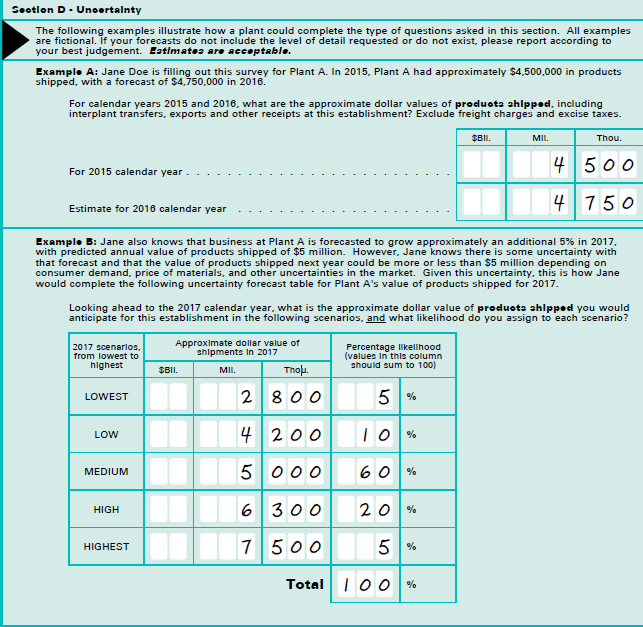 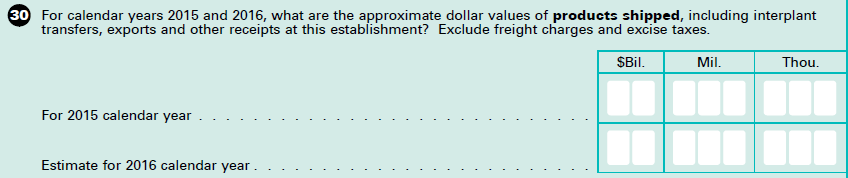 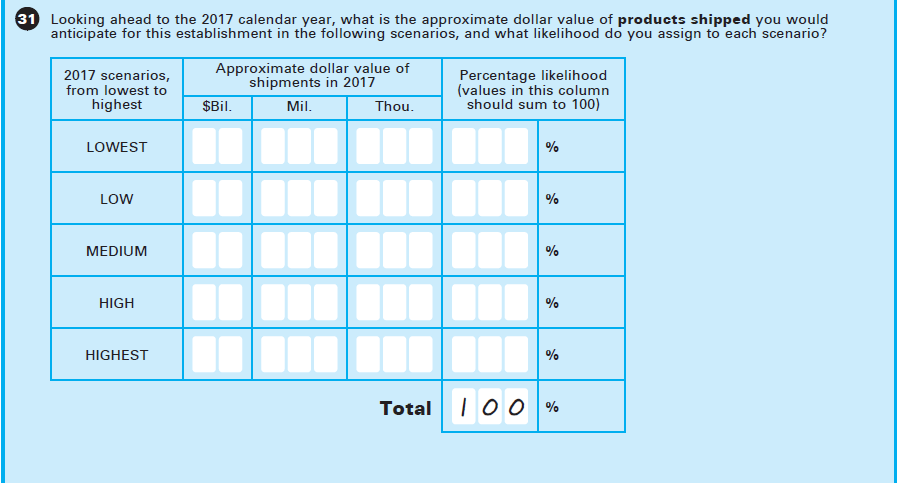 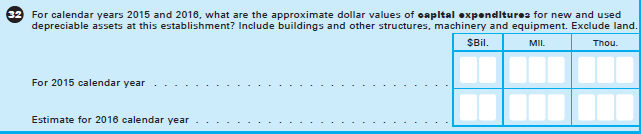 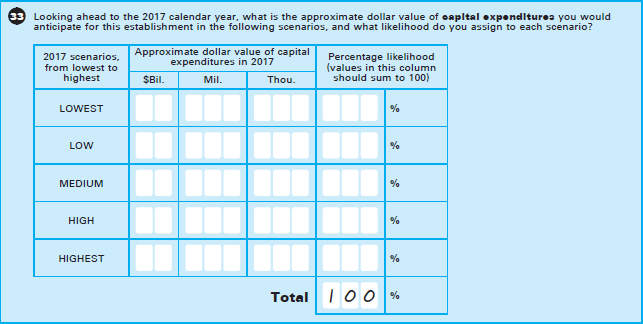 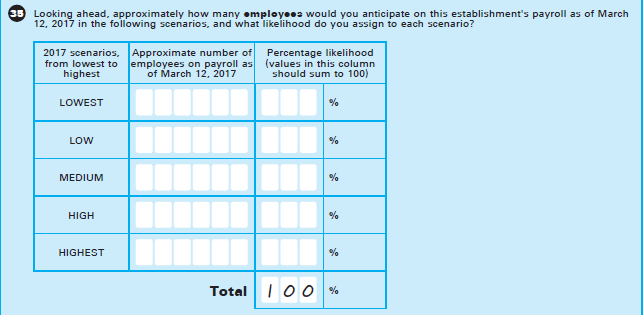 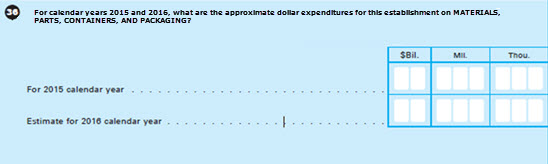 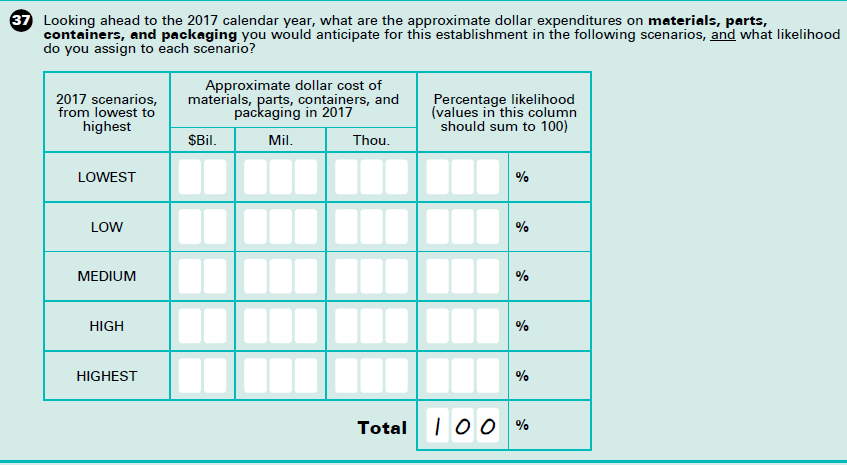 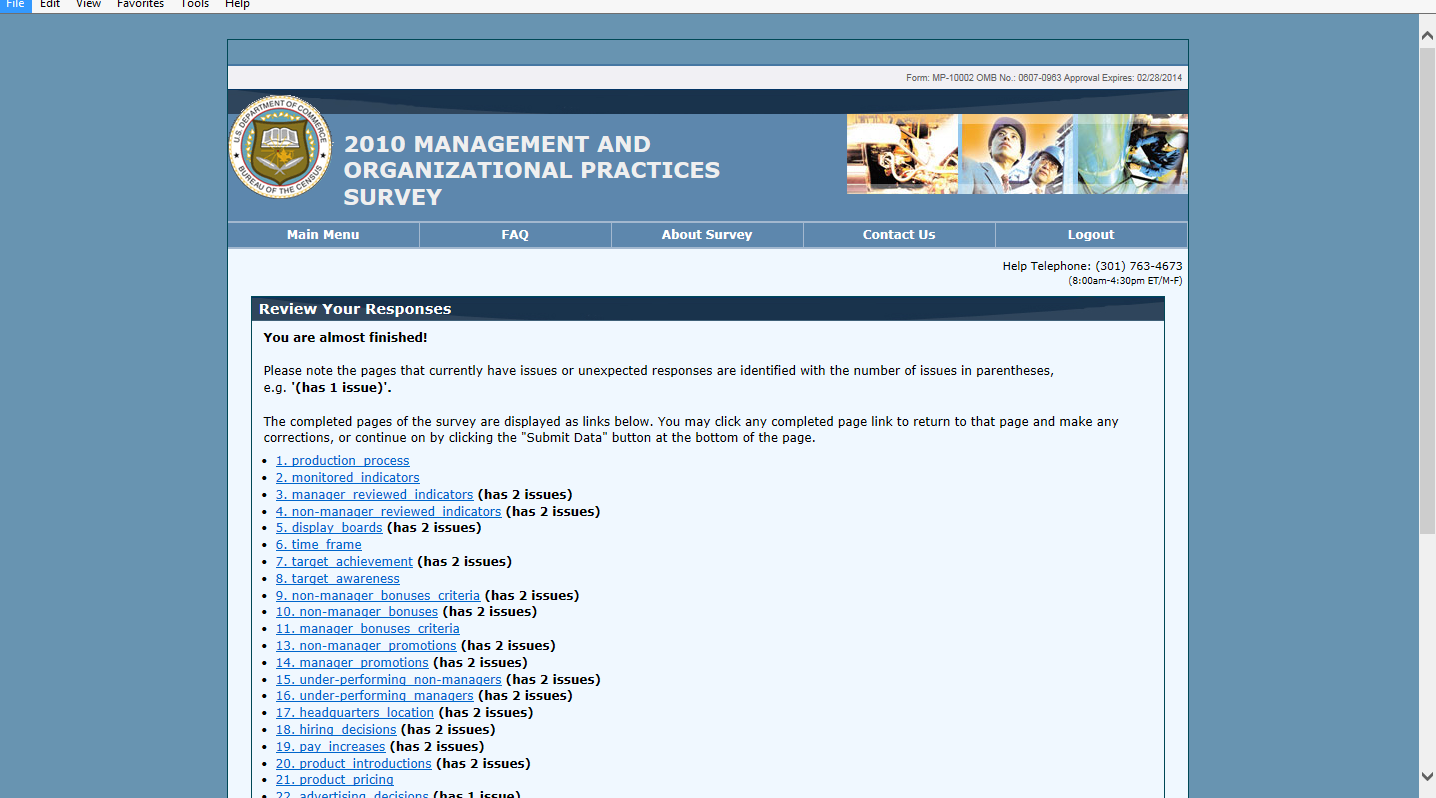 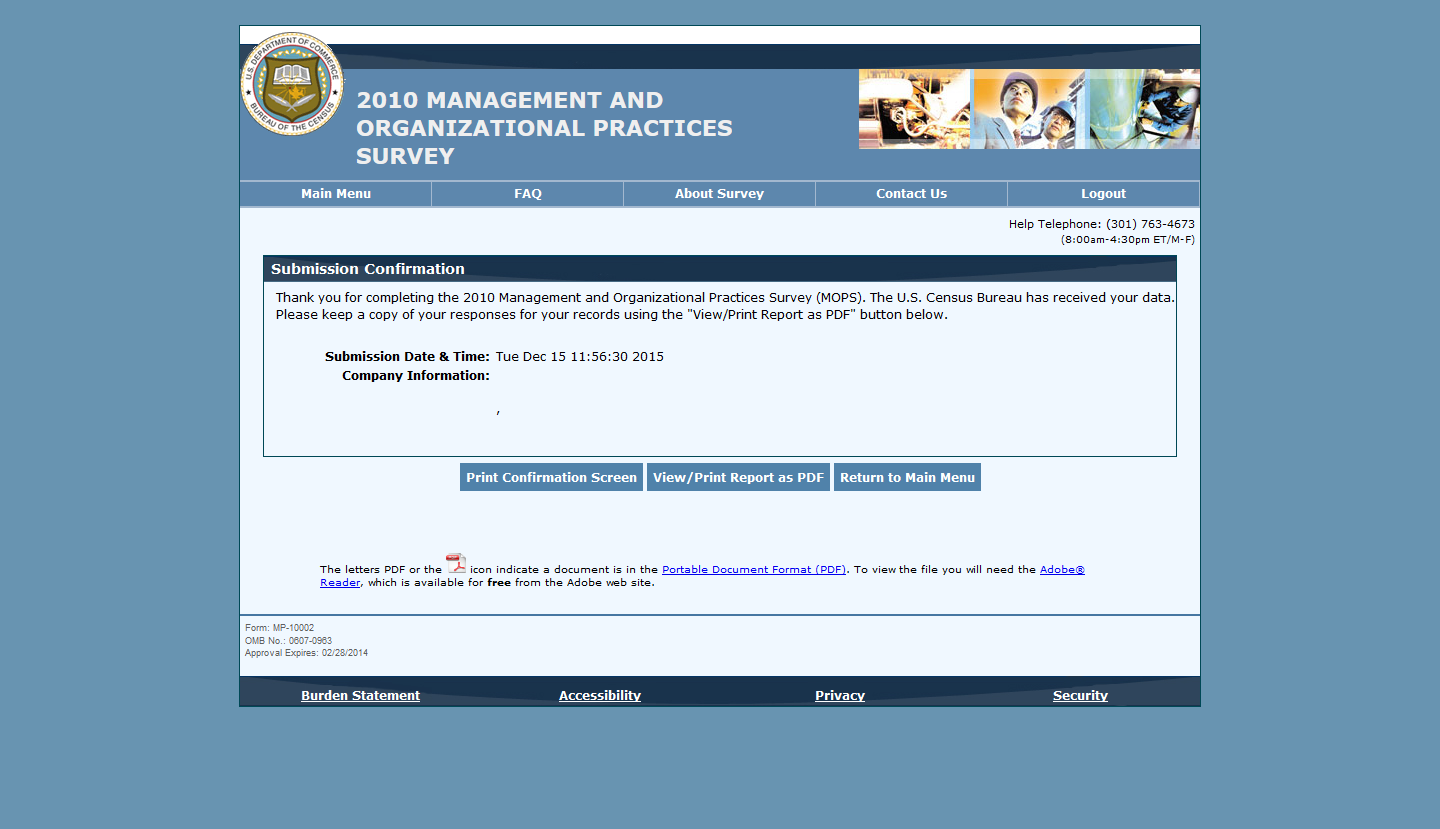 